DRUGA LIGA FBIH ZAPAD SEZONA – 2016/17 SLUŽBENA LICA – VIII KOLO08.10.2016. – 15:00 satiSlobodna ekipa:  KISELJAK  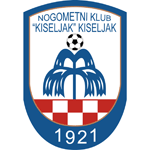              KOMESAR/POVJERENIK					                        KOMESAR/POVJERENIK                   ZA SUDIJE/SUCE					                     TAKMIČENJA/NATJECANJA               Josip Marjanović s.r.                                                                                                     Adnan Dupanović s.r.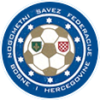 NOGOMETNI SAVEZ FEDERACIJE BiHNOGOMETNI SAVEZ FEDERACIJE BiH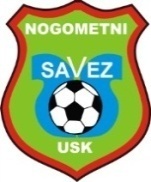 NOGOMETNI SAVEZ UNSKO-SANSKOG KANTONASportska dvorana „LUKE“, Ul. Bosanskih gazija 19, 77000 BihaćTel/fax:   ++387 37 220 283     www.nsusk.ba       e-mail: nsuskbi@gmail.comTransakcijski račun UniCredit Bank 3385002200518445NOGOMETNI SAVEZ UNSKO-SANSKOG KANTONASportska dvorana „LUKE“, Ul. Bosanskih gazija 19, 77000 BihaćTel/fax:   ++387 37 220 283     www.nsusk.ba       e-mail: nsuskbi@gmail.comTransakcijski račun UniCredit Bank 3385002200518445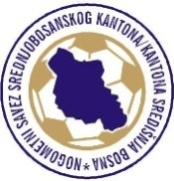  PODGRMEČ  –  VLAŠIĆ  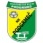 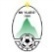  PODGRMEČ  –  VLAŠIĆ   PODGRMEČ  –  VLAŠIĆ   PODGRMEČ  –  VLAŠIĆ  Glavni sudacŠeho MehmedBugojnoSanski MostSanski Mostsubota, 08.10.2016.15:00Asistent 1Kurić MuamerJajceDelegat:Veladžić Jasmin (Bužim)Veladžić Jasmin (Bužim)Veladžić Jasmin (Bužim)Asistent 2Kahrić SeadJajce  SLOGA  –   RADNIK  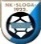 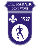   SLOGA  –   RADNIK    SLOGA  –   RADNIK    SLOGA  –   RADNIK  Glavni sudacHalkić HarisS.MostBos. OtokaBos. Otokasubota, 08.10.2016.15:00Asistent 1Šabić AdiBihaćDelegat:Budimlić Asmir (Bihać)Budimlić Asmir (Bihać)Budimlić Asmir (Bihać)Asistent 2Šarić LejladB.Krupa KRAJIŠNIK  –  ISKRA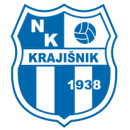 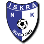  KRAJIŠNIK  –  ISKRA KRAJIŠNIK  –  ISKRA KRAJIŠNIK  –  ISKRAGlavni sudacSilić SanelCazinVelika KladušaVelika Kladušasubota, 08.10.2016.15:00Asistent 1Hašić RašidCazinDelegat:Badić Seadin (Polje)Badić Seadin (Polje)Badić Seadin (Polje)Asistent 2Zjakić EdinBihać KLJUČ –   VITEZ (B)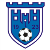 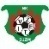  KLJUČ –   VITEZ (B) KLJUČ –   VITEZ (B) KLJUČ –   VITEZ (B)Glavni sudacFajkić AbdulahTravnikDonji VakufDonji Vakufsubota, 08.10.2016.15:00Asistent 1Gelo IvanN.TravnikDelegat:Puljić Josip (Fojnica)Puljić Josip (Fojnica)Puljić Josip (Fojnica)Asistent 2Malkoč AdmirN.Travnik   BRATSTVO –  BUSOVAČA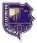 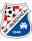    BRATSTVO –  BUSOVAČA   BRATSTVO –  BUSOVAČA   BRATSTVO –  BUSOVAČAGlavni sudacBalić RomanBihaćBos.KrupaBos.Krupasubota, 08.10.2016.15:00Asistent 1Omerdić AmarBihaćDelegat:Džanić Edin (Pokoj)Džanić Edin (Pokoj)Džanić Edin (Pokoj)Asistent 2Nanić HasanBužim  VITEZ (V) –   KRAJINA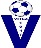 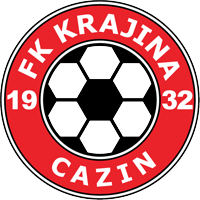   VITEZ (V) –   KRAJINA  VITEZ (V) –   KRAJINA  VITEZ (V) –   KRAJINAGlavni sudacPoprženović HarisTravnikVitezVitezsubota, 08.10.2016.15:00Asistent 1Velić AlenBugojnoDelegat:Huzbašić Muhamed (Fojnica)Huzbašić Muhamed (Fojnica)Huzbašić Muhamed (Fojnica)Asistent 2Duraković AdisBugojno